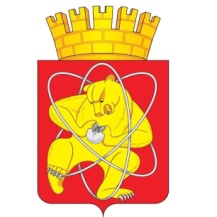 Городской округ«Закрытое административно – территориальное образование  Железногорск Красноярского края»АДМИНИСТРАЦИЯ ЗАТО г. ЖЕЛЕЗНОГОРСКПОСТАНОВЛЕНИЕ    27.03.2024                                                                                                                                    496г. ЖелезногорскО признании постановлений утратившими силу В соответствии с Федеральным законом от 06.10.2003  № 131-ФЗ «Об общих принципах организации местного самоуправления в Российской Федерации», руководствуясь Уставом ЗАТО ЖелезногорскПОСТАНОВЛЯЮ:1. Признать утратившими силу:1.1. постановление Администрации г. Крсноярска-26 от 13.05.2094 
№ 350 «О порядке регистрации садовых, гаражных, жилищно-строительных товариществ, фермерских (крестьянских) хозяйств на территории ЗАТО 
г. Красноярск-26»;1.2. постановление Администрации ЗАТО г. Железногорск от 30.06.2008 № 1040п «Об утверждении состава котировочной комиссии по проведению запросов котировок на право заключения муниципальных контрактов для муниципальных нужд УГХ Администрации ЗАТО 
г. Железногорск в 2008 году»;1.3. постановление Администрации ЗАТО г. Железногорск от 15.03.2005 № 762 «О служебном удостоверении муниципального служащего». 2. Отделу управления проектами и документационного, организационного обеспечения деятельности Администрации ЗАТО 
г. Железногорск (В.Г. Винокурова) довести настоящее постановление до сведения населения через газету «Город и горожане».3. Отделу общественных связей Администрации ЗАТО г. Железногорск (И.С. Архипова) разместить информацию о принятии настоящего постановления на официальном сайте Администрации ЗАТО 
г. Железногорск в информационно-телекоммуникационной сети «Интернет».4. Контроль над исполнением настоящего постановления оставляю за собой5. Настоящее постановление вступает в силу после его официального опубликования.Глава ЗАТО г. Железногорск						   Д.М. Чернятин